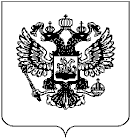 Российская ФедерацияКлетнянский район Брянской областиКлетнянское городское поселениеС Б О Р Н И Кмуниципальных правовых актовКлетнянского городского поселения(данное опубликование является официальным)№ 80(17 апреля 2024г.)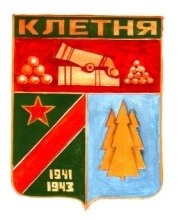 ОГЛАВЛЕНИЕРОССИЙСКАЯ      ФЕДЕРАЦИЯКЛЕТНЯНСКОЕ ГОРОДСКОЕ ПОСЕЛЕНИЕКЛЕТНЯНСКОГО МУНИЦИПАЛЬНОГО РАЙОНА БРЯНСКОЙ ОБЛАСТИКЛЕТНЯНСКИЙ ПОСЕЛКОВЫЙ СОВЕТНАРОДНЫХ ДЕПУТАТОВРЕШЕНИЕот  19.01.2024г.								                №  20-1гп. КлетняО внесении изменений в Реестр объектов муниципальной собственности муниципального образования «Клетнянское городское поселение»	В соответствии с Федеральным законом от 06.10.2003г. № 131-ФЗ «Об общих принципах организации местного самоуправления в Российской Федерации», Приказом Министерства Финансов РФ «Об утверждении порядка ведения органами местного самоуправления реестров муниципального имущества» от 10.10.2023г. №163н, выписок из ЕГРН об основных характеристиках и зарегистрированных правах на объект недвижимости, КЛЕТНЯНСКИЙ ПОСЕЛКОВЫЙ СОВЕТ НАРОДНЫХ ДЕПУТАТОВ РЕШИЛ:1. Включить в Реестр объектов муниципальной собственности муниципального образования «Клетнянское городское поселение» объекты недвижимого имущества:-Сети водоснабжения (1 очередь) 4 водопроводных кольца, 25 водопроводных колодца с пожарными гидрантами, сооружения водозаборные по адресу: РФ, Брянская область, Клетнянский м. р-н, Клетнянское г.п., п.Клетня, протяженность 6372м, кадастровый номер 32:11:0000000:1657, кадастровая стоимость 28 022 590,44,	собственность 32:11:0000000:1657-32/078/2023-1 15.12.2023, выписка из ЕГРН от 28.12.2023г.	(находится в хозяйственном ведении МУП "Клетня-Сервис" постановление администрации Клетнянского р-на №859 от 28.12.2023г.)-Сети водоснабжения (2 очередь) 4 водопроводных кольца, 22 водопроводных колодца с пожарными гидрантами, сооружения водозаборные по адресу: РФ, Брянская область, Клетнянский м. р-н, Клетнянское г.п., п.Клетня, протяженность 7412м, кадастровый номер 32:11:0000000:1660, кадастровая стоимость 42 750044,16, собственность 32:11:0000000:1660-32/078/2023-1 18.12.2023, выписка из ЕГРН от 18.12.2023г.	(находится в хозяйственном ведении МУП "Клетня-Сервис" постановление администрации Клетнянского р-на №859 от 28.12.2023г)2.Утвердить перечень объектов, включенных в Реестр объектов муниципальной собственности муниципального образования «Клетнянское городское поселение» согласно приложения № 1 к настоящему решению.Глава поселка Клетня                                                                                                 О.В. КулаженковРОССИЙСКАЯ ФЕДЕРАЦИЯКЛЕТНЯНСКОЕ ГОРОДСКОЕ ПОСЕЛЕНИЕКЛЕТНЯНСКОГО МУНИЦИПАЛЬНОГО РАЙОНА БРЯНСКОЙ ОБЛАСТИКЛЕТНЯНСКИЙ ПОСЕЛКОВЫЙ СОВЕТНАРОДНЫХ ДЕПУТАТОВРЕШЕНИЕот 19.03.2024г.                                                                                                            № 20-2гп. КлетняОб утверждении схемы избирательных округовсроком на 10 лет по выборам депутатов Клетнянского поселкового Совета народных депутатовВ соответствии с Федеральным законом от 02.10.2012г. № 157-ФЗ «О внесении изменений в Федеральный закон «О политических партиях» и Федеральным законом от 05.04.2013г. № 40-ФЗ «О внесении изменений в Федеральный закон «Об основных гарантиях избирательных прав и права на участие в референдуме граждан Российской Федерации»,КЛЕТНЯНСКИЙ ПОСЕЛКОВЫЙ СОВЕТ НАРОДНЫХ ДЕПУТАТОВ РЕШИЛ:Утвердить схему избирательных округов сроком на 10 лет по выборам депутатов Клетнянского поселкового Совета народных депутатов.2. Настоящее Решение опубликовать в Сборнике муниципальных правовых актов Клетнянского городского поселения, и на официальном сайте администрации Клетнянского района в сети Интернет.Глава поселка Клетня                                                                            О.В.КулаженковУтвержденарешением Клетнянского поселкового Совета народных депутатовот 19.03.2024г. №20-2гСХЕМАизбирательных округов сроком на 10 лет по выборам депутатовКлетнянского поселкового Совета народных депутатовОбщее число избирателей 				– 9784 избирателей			Среднее число избирателей на округ 					– 1223Допустимое отклонение (+ -) 20% (второй вариант)         от 979 до 1467 избирателейРОССИЙСКАЯ      ФЕДЕРАЦИЯКЛЕТНЯНСКОЕ ГОРОДСКОЕ ПОСЕЛЕНИЕКЛЕТНЯНСКОГО МУНИЦИПАЛЬНОГО РАЙОНА БРЯНСКОЙ ОБЛАСТИКЛЕТНЯНСКИЙ ПОСЕЛКОВЫЙ СОВЕТНАРОДНЫХ ДЕПУТАТОВРЕШЕНИЕот  11.03.2024г.								                №  20-3гп. КлетняО проекте Решения «О внесении изменений идополнений в Устав муниципального образования«Клетнянское городское поселение Клетнянского муниципального района Брянской области»В целях приведения Устава муниципального образования «Клетнянское городское поселение Клетнянского муниципального района Брянской области» в соответствие с Федеральным законом от 06.10.2003г. №131-ФЗ «Об общих принципах организации местного самоуправления в Российской Федерации» и иными федеральными законами, КЛЕТНЯНСКИЙ ПОСЕЛКОВЫЙ СОВЕТ НАРОДНЫХ ДЕПУТАТОВ РЕШИЛ:Принять предложенный проект решения Клетнянского поселкового Совета народных депутатов «О внесении изменений и дополнений в Устав Муниципального образования «Клетнянское городское поселение Клетнянского муниципального района Брянской области» согласно Приложения №1 к настоящему Решению.Назначить публичные слушания по проекту Решения Клетнянского поселкового Совета народных депутатов «О внесении изменений и дополнений в Устав Муниципального образования «Клетнянское городское поселение Клетнянского муниципального района Брянской области».Установить дату проведения публичных слушаний – 29 марта 2024 года.Местом проведения публичных слушаний определить зал заседаний на 1 этаже администрации Клетнянского района.Назначить время проведения публичных слушаний на 14 - 00 час.Образовать комиссию по проведению публичных слушаний в следующем составе:- Кулаженков Олег Владимирович – глава поселка Клетня, председатель комиссии;- Мурыгин Юрий Владимирович – начальник отдела по работе с городским поселением (по согласованию), заместитель председателя комиссии;- Немцова Екатерина Юрьевна – специалист отдела по работе с городским поселением, секретарь комиссии (по согласованию);- Анучный Игорь Александрович – депутат Клетнянского поселкового Совета народных депутатов; - Сныткин Сергей Викторович - ведущий специалист отдела по управлению муниципальным имуществом администрации Клетнянского района                                                                    (по согласованию).Установить, что учет предложений по проекту изменений в Устав Муниципального образования «Клетнянское городское поселение Клетнянского муниципального района Брянской области» и участие граждан в его обсуждении ведется в Клетнянском поселковом Совете народных депутатов по адресу: п.Клетня, ул. Ленина, 92, 1 этаж здания администрации Клетнянского района (отдел по работе с городским поселением).Предложения по проекту Решения Клетнянского районного Совета народных депутатов «О внесении изменений и дополнений в Устав Муниципального образования «Клетнянское городское поселение Клетнянского муниципального района Брянской области» принимаются со дня опубликования настоящего решения для всеобщего сведения и до 28 марта 2024 года в рабочие дни с 08.30 до 13.00 час. с 14.00 до 17.45 час., в пятницу до 16.30 час.Решение Клетнянского поселкового Совета народных депутатов от 15.12.2023г.                                                                                                        № 19-8 считать утратившим силу. Направить данное решение для опубликования в Сборнике муниципальных правовых актов Клетнянского городского поселения и для размещения на официальном сайте администрации Клетнянского района (Приложение №2) в сети Интернет (www.adm-kletnya.ru) для ознакомления населения.Итоги публичных слушаний опубликовать Сборнике муниципальных правовых актов Клетнянского городского поселения и разместить на официальном сайте администрации Клетнянского района в сети Интернет (www.adm-kletnya.ru).Глава поселка Клетня                                                                                   О.В.Кулаженков    РОССИЙСКАЯ      ФЕДЕРАЦИЯКЛЕТНЯНСКОЕ ГОРОДСКОЕ ПОСЕЛЕНИЕКЛЕТНЯНСКОГО МУНИЦИПАЛЬНОГО РАЙОНА БРЯНСКОЙ ОБЛАСТИКЛЕТНЯНСКИЙ ПОСЕЛКОВЫЙ СОВЕТНАРОДНЫХ ДЕПУТАТОВРЕШЕНИЕот 17 апреля 2024 года                                                                                   № 20-1     О предоставлении субсидии муниципальному унитарному предприятию МУП «Клетня-Сервис»на финансовое обеспечение затрат на погашение кредиторской задолженности по налогам, сборам и иным платежамВ соответствии с протоколом заседания комиссии администрации Клетнянского района по предоставлению субсидии на финансовое обеспечение затрат на погашение кредиторской задолженности по налогам и сборам, в том числе пеням, штрафам МУП «Клетня-Сервис»:КЛЕТНЯНСКИЙ ПОСЕЛКОВЫЙ СОВЕТ НАРОДНЫХ ДЕПУТАТОВ РЕШИЛ:1. Предоставить из бюджета Клетнянского городского поселения Клетнянского муниципального района Брянской области субсидию муниципальному унитарному предприятию «Клетня-Сервис» на финансовое обеспечение затрат на погашение кредиторской задолженности по налогам, сборам и иным платежам в сумме 7 318 929,05 рублей.2. Заключить с муниципальным унитарным предприятием «Клетня-Сервис» Соглашение о предоставлении субсидии.3.     Настоящее Решение вступает в силу со дня подписания. Глава поселка Клетня                                                                    О.В. КулаженковРОССИЙСКАЯ      ФЕДЕРАЦИЯКЛЕТНЯНСКОЕ ГОРОДСКОЕ ПОСЕЛЕНИЕКЛЕТНЯНСКОГО МУНИЦИПАЛЬНОГО РАЙОНА БРЯНСКОЙ ОБЛАСТИКЛЕТНЯНСКИЙ ПОСЕЛКОВЫЙ СОВЕТНАРОДНЫХ ДЕПУТАТОВРЕШЕНИЕот 17 апреля 2024 года                                                                                     № 20-2     О прекращении выделения субсидии с целью возмещения убытков попредоставлению банных услуг населениюдля МУП «Клетня-Сервис»В соответствии с пунктом 2 раздела 1 Порядка предоставления субсидии из бюджета  Клетнянского городского поселения  Клетнянского муниципального района Брянской области муниципальным унитарным предприятиям  Клетнянского городского поселения  Клетнянского муниципального района Брянской области на финансовое обеспечение затрат на погашение кредиторской задолженности по налогам, сборам и иным платежам утвержденного постановлением администрации Клетнянского района от 08.04.24г. №215:КЛЕТНЯНСКИЙ ПОСЕЛКОВЫЙ СОВЕТ НАРОДНЫХ ДЕПУТАТОВ РЕШИЛ: Прекратить выплату субсидии с целью возмещения убытков по предоставлению банных услуг населению МУП «Клетня-Сервис». Расторгнуть Соглашение о предоставлении субсидии с целью возмещения убытков по предоставлению банных услуг населению по социально-ориентированным ценам, установленным органами власти заключенное администрацией Клетнянского района с муниципальным унитарным предприятием «Клетня-Сервис».  Настоящее Решение вступает в силу со дня подписания.          Глава поселка Клетня                                                                    О.В. Кулаженков  РОССИЙСКАЯ      ФЕДЕРАЦИЯКЛЕТНЯНСКОЕ ГОРОДСКОЕ ПОСЕЛЕНИЕКЛЕТНЯНСКОГО МУНИЦИПАЛЬНОГО РАЙОНА БРЯНСКОЙ ОБЛАСТИКЛЕТНЯНСКИЙ ПОСЕЛКОВЫЙ СОВЕТНАРОДНЫХ ДЕПУТАТОВРЕШЕНИЕот 17 апреля 2024 года                                                                                                  № 20-3     О внесении изменений в Решениепоселкового Совета народных депутатов«О бюджете Клетнянского городского поселенияКлетнянского муниципального района Брянской областина 2024 год и на плановый период 2025 и 2026 годов»КЛЕТНЯНСКИЙ ПОСЕЛКОВЫЙ СОВЕТ НАРОДНЫХ ДЕПУТАТОВ РЕШИЛ:Внести в Решение поселкового Совета народных депутатов от 15.12.23 года №19-2  следующие изменения:В пункте 1:в абзаце втором цифры «41 346 148,20» заменить цифрами «44 998 748,20»;  цифры «30 740 600,00» заменить цифрами «30 870 600,00»; в абзаце третьем цифры «41 346 148,20» заменить цифрами «53 127 447,51 »;в абзаце четвертом цифры «0,00» заменить цифрами «8 128 699,31»В пункте 10 цифры «12 514 586,00» заменить цифрами «14 164 706,32;В пункте 11 цифры «10 605 548,20» заменить цифрами «14 128 148,20»;4. Дополнить Решение приложением 1.1 согласно приложению 1 к настоящему Решению5. Дополнить Решение приложением 3.1 согласно приложению 2 к настоящему Решению.6.  Дополнить Решение приложением 4.1 согласно приложению 3 к настоящему Решению.7.  Дополнить Решение приложением 5.1 согласно приложению 4 к настоящему Решению.8. Приложение 7 изложить в новой редакции согласно приложению 5 к настоящему Решению.  9. Опубликовать настоящее Решение в сборнике муниципальных правовых актов Клетнянского городского поселения и разместить на официальном сайте администрации Клетнянского района в сети Интернет www.adm-kletnya.ru.  10. Настоящее Решение вступает в силу со дня его официального опубликования (обнародования).          Глава поселка                                                                                     О.В. КулаженковИсп. Сидоренкова О.А.(848338) 9-18-31РОССИЙСКАЯ      ФЕДЕРАЦИЯКЛЕТНЯНСКОЕ ГОРОДСКОЕ ПОСЕЛЕНИЕКЛЕТНЯНСКОГО МУНИЦИПАЛЬНОГО РАЙОНА БРЯНСКОЙ ОБЛАСТИКЛЕТНЯНСКИЙ ПОСЕЛКОВЫЙ СОВЕТНАРОДНЫХ ДЕПУТАТОВРЕШЕНИЕот 17.04.2024 г.                                                                                                             № 20-4О внесении изменений в решение Клетнянского поселкового Совета народных депутатов от 27.11.2019 г.№2-4г «О земельном налоге»» (в ред. Решения от 24.03.2023 г. № 15-6)  В соответствии с главой 31 «Земельный налог» части второй Налогового кодекса Российской Федерации», руководствуясь Федеральным законом от 06.10.2003 N 131-ФЗ «Об общих принципах организации местного самоуправления в Российской Федерации», на основании Устава муниципального образования «Клетнянское городское поселение», КЛЕТНЯНСКИЙ ПОСЕЛКОВЫЙ СОВЕТ НАРОДНЫХ ДЕПУТАТОВ РЕШИЛ:1. Внести в решение Клетнянского поселкового Совета народных депутатов от 27.11.2019 г. №2-4 г (в ред.от 24.03.2023г. №15-6 ) «О земельном налоге» следующие изменения: 1.1. Пункт 1. изложить в  следующей  редакции:  1. Установить и ввести земельный налог (далее - налог), обязательный к уплате на территории Клетнянского городского поселения Клетнянского муниципального района Брянской области .1.2. В пункт 2.1.1.в абзаце 2 слова «- занятых жилищным фондом и объектами инженерной инфраструктуры жилищно-коммунального комплекса (за исключением доли в праве на земельный участок, приходящийся на объект,» заменить словами «- занятых жилищным фондом и (или) объектами инженерной инфраструктуры жилищно-коммунального комплекса (за исключением части земельного участка, приходящейся на объект недвижимого имущества»; в абзаце 3 слова «-не используемых в предпринимательской деятельности, приобретенных (предоставленных) для личного подсобного хозяйства», заменить словами «- не используемых в предпринимательской деятельности, приобретенных (предоставленных) для ведения личного подсобного хозяйства» 1.3. Пункт 2.2. «Налоговые льготы, основания и порядок их применения» изложить в следующей  редакции:« 2.2.1 Налоговые  льготы по земельному налогу предоставляются налогоплательщикам в соответствии со статьями 391, 395, 396 главы 31  Налогового Кодекса Российской Федерации».  Подпункт 2.2.2 изложить в следующей редакции: «Кроме категорий налогоплательщиков, перечисленных в статье 395 НК РФ, от уплаты налога освобождаются следующие категории: ветераны и инвалиды Великой Отечественной войны; инвалиды 1 группы; инвалиды с детства; дети – сироты; дети, оставшиеся без попечения родителей».1.4. Пункт 2.3. изложить в следующей редакции  «Порядок и сроки уплаты налога и авансовых платежей по налогу определяются в соответствии со статьей 397 Налогового кодекса Российской Федерации».  2. Настоящее решение вступает в  законную силу не ранее чем по истечении одного месяца со дня официального опубликования и не ранее 1-го числа очередного налогового периода по земельному налогу.  3. Решение подлежит опубликованию (обнародованию) в сборнике муниципально-правовых актов Клетнянского городского поселения и на официальном сайте администрации Клетнянского района в сети интернет.Глава поселка Клетня                                                                              О. В. Кулаженков РОССИЙСКАЯ ФЕДЕРАЦИЯКЛЕТНЯНСКОЕ ГОРОДСКОЕ ПОСЕЛЕНИЕКЛЕТНЯНСКОГО МУНИЦИПАЛЬНОГО РАЙОНА БРЯНСКОЙ ОБЛАСТИКЛЕТНЯНСКИЙ ПОСЕЛКОВЫЙ СОВЕТНАРОДНЫХ ДЕПУТАТОВРЕШЕНИЕот  17.04.2024г.								                   № 20-5    п. Клетня«О внесении изменений в правила благоустройства территории муниципального образования «Клетнянское городское поселение Клетнянского муниципального района Брянской области»» В целях приведения правил благоустройства территории муниципального образования «Клетнянское городское поселение Клетнянского муниципального района Брянской области» в соответствие с требованиями действующего законодательства, на основании Протеста природоохранной прокуратуры Брянской области, КЛЕТНЯНСКИЙ ПОСЕЛКОВЫЙ СОВЕТ НАРОДНЫХ ДЕПУТАТОВ РЕШИЛ:Принять изменения в правила благоустройства территории муниципального образования «Клетнянское городское поселение Клетнянского муниципального района Брянской области».2. Внести в правила благоустройства территории муниципального образования «Клетнянское городское поселение Клетнянского муниципального района Брянской области» изменения согласно Приложения 1.3. Настоящее решение опубликовать (обнародовать) в Сборнике муниципальных правовых актов Клетнянского городского поселения в установленном порядке.Глава поселка Клетня                                                                                О.В.Кулаженков    Приложение 1   к решению Клетнянского поселкового Совета народных депутатовот 17.04.2024г. № 20-5Изменения в правила благоустройства территории муниципального образования «Клетнянское городское поселение Клетнянского муниципального района Брянской области»1) В пункте 1.2. раздела 1, термин «Прилегающая территория» изложить в следующей редакции: «Прилегающая территория - территория общего пользования, которая прилегает к зданию, строению, сооружению, земельному участку в случае, если такой земельный участок образован, и границы которой определены правилами благоустройства территории муниципального образования «Клетнянское городское поселение» в соответствии с порядком, установленным законом Брянской области»;2) В пункте 1.2. раздела 1, термин «Бункер-накопитель» заменить на термин «Бункер» и изложить в следующей редакции: «Бункер - мусоросборник, предназначенный для складирования крупногабаритных отходов»;3) В пункте 1.2. раздела 1, термин «Крупногабаритный мусор» заменить на термин «Крупногабаритные отходы» и изложить в следующей редакции: «Крупногабаритные отходы - твердые коммунальные отходы (мебель, бытовая техника, отходы от текущего ремонта жилых помещений и др.), размер которых не позволяет осуществить их складирование в контейнерах»;4) В пункте 1.2. раздела 1, термин «Контейнер» изложить в следующей редакции: «Контейнер - мусоросборник, предназначенный для складирования твердых коммунальных отходов, за исключением крупногабаритных отходов»;5) В пункте 1.2. раздела 1, термин «Твердые коммунальные отходы (ТКО)» изложить в следующей редакции: «Твердые коммунальные отходы (ТКО) - отходы, образующиеся в жилых помещениях в процессе потребления физическими лицами, а также товары, утратившие свои потребительские свойства в процессе их использования физическими лицами в жилых помещениях в целях удовлетворения личных и бытовых нужд. К твердым коммунальным отходам также относятся отходы, образующиеся в процессе деятельности юридических лиц, индивидуальных предпринимателей и подобные по составу отходам, образующимся в жилых помещениях в процессе потребления физическими лицами.6)  Подпункт 2.3.5. пункта 2.3. раздела 2 изложить в следующей редакции: Собранный хозяйствующими субъектами, осуществляющими вывоз снега, снег должен складироваться на площадках с водонепроницаемым покрытием и обвалованных сплошным земляным валом или вывозиться на снегоплавильные установки. Не допускается размещение собранного снега и льда на детских игровых и спортивных площадках, в зонах рекреационного назначения, на поверхности ледяного покрова водоемов и водосборных территориях, а также в радиусе 50 метров от источников нецентрализованного водоснабжения».РОССИЙСКАЯ      ФЕДЕРАЦИЯКЛЕТНЯНСКОЕ ГОРОДСКОЕ ПОСЕЛЕНИЕКЛЕТНЯНСКОГО МУНИЦИПАЛЬНОГО РАЙОНА БРЯНСКОЙ ОБЛАСТИКЛЕТНЯНСКИЙ ПОСЕЛКОВЫЙ СОВЕТНАРОДНЫХ ДЕПУТАТОВРЕШЕНИЕот 17.04.2024г.		                                                                                   № 20-6  п. Клетня«О внесении изменений и дополнений в Устав муниципального образования «Клетнянское городское поселение Клетнянского муниципального района Брянской области» В целях приведения Устава муниципального образования «Клетнянское городское поселение Клетнянского муниципального района Брянской области» в соответствие с Федеральным законом от 06.10.2003г. №131-ФЗ «Об общих принципах организации местного самоуправления в Российской Федерации» и иными федеральными законами и Законами Брянской области, КЛЕТНЯНСКИЙ ПОСЕЛКОВЫЙ СОВЕТ НАРОДНЫХ ДЕПУТАТОВ РЕШИЛ:1. Принять изменения и дополнения в Устав муниципального образования «Клетнянское городское поселение Клетнянского муниципального района Брянской области».2. Внести в Устав муниципального образования «Клетнянское городское поселение Клетнянского муниципального района Брянской области» изменения и дополнения согласно Приложения 1.3. Направить изменения и дополнения в Устав муниципального образования «Клетнянское городское поселение Клетнянского муниципального района Брянской области» на государственную регистрацию в управление Министерства юстиции Российской Федерации по Брянской области.4. Установить, что изменения и дополнения в Устав муниципального образования «Клетнянское городское поселение Клетнянского муниципального района Брянской области», внесенные настоящим решением вступают в силу с момента официального опубликования (обнародования).5. Решение Клетнянского поселкового Совета народных депутатов от 15.12.2023г.                                                                                                        № 19-8 считать утратившим силу.6.Настоящее решение опубликовать (обнародовать) в Сборнике муниципальных правовых актов Клетнянского городского поселения в установленном порядке.Глава поселка Клетня                                                                                О.В.КулаженковПриложение 1к решению Клетнянского поселкового Совета народных депутатов от 17.04.2024г. № 20-6  Изменения и дополнения в устав муниципального образования «Клетнянское городское поселение Клетнянского муниципального района Брянской области»1) В статье 7 «Вопросы местного значения городского поселения»:Пункт 27 части 1 изложить в следующей редакции27) организация и осуществление мероприятий по работе с детьми и молодежью, участие в реализации молодежной политики, разработка и реализация мер по обеспечению и защите прав и законных интересов молодежи, разработка и реализация муниципальных программ по основным направлениям реализации молодежной политики, организация и осуществление мониторинга реализации молодежной политики в поселении;2) В части 1 статьи 7 «Вопросы местного значения»:Добавить пункт 37 и изложить в следующей редакции37) осуществление выявления объектов накопленного вреда окружающей среде и организация ликвидации такого вреда применительно к территориям, расположенным в границах земельных участков, находящихся в собственности поселения;3) В статье 9 «Полномочия органов местного самоуправления Клетнянского городского поселения по решению вопросов местного значения»:Пункт 7 части 1 изложить в следующей редакции7) учреждение печатного средства массовой информации и (или) сетевого издания для обнародования муниципальных правовых актов, доведения до сведения жителей муниципального образования официальной информации;4) В статье 9 «Полномочия органов местного самоуправления Клетнянского городского поселения по решению вопросов местного значения»:Пункт 8 части 1 изложить в следующей редакции 8) осуществление международных и внешнеэкономических связей в соответствии с Федеральным законом от 06.10.2003 N 131-ФЗ  «Об общих принципах организации местного самоуправления в Российской Федерации;5) В статье 28 «Глава поселка Клетня»:Добавить часть 4.1. и изложить в следующей редакции4.1. Глава поселка Клетня освобождается от ответственности за несоблюдение ограничений и запретов, требований о предотвращении или об урегулировании конфликта интересов и неисполнение обязанностей, установленных Федеральным законом от 06.10.2003 № 131-ФЗ «Об общих принципах организации местного самоуправления в Российской Федерации» и другими федеральными законами в целях противодействия коррупции, в случае, если несоблюдение таких ограничений, запретов и требований, а также неисполнение таких обязанностей признается следствием не зависящих от него обстоятельств в порядке, предусмотренном частями 3 - 6 статьи 13 Федерального закона от 25 декабря 2008 года N 273-ФЗ "О противодействии коррупции";6) В статье 32 «Статус депутата Клетнянского поселкового Совета народных депутатов»:Часть 7 признать утратившей силу;7) В статье 32 «Статус депутата Клетнянского поселкового Совета народных депутатов»:Добавить часть 7.1. и изложить в следующей редакции7.1. Депутат освобождается от ответственности за несоблюдение ограничений и запретов, требований о предотвращении или об урегулировании конфликта интересов и неисполнение обязанностей, установленных Федеральным законом от 06.10.2003 № 131-ФЗ «Об общих принципах организации местного самоуправления в Российской Федерации» и другими федеральными законами в целях противодействия коррупции, в случае, если несоблюдение таких ограничений, запретов и требований, а также неисполнение таких обязанностей признается следствием не зависящих от указанных лиц обстоятельств в порядке, предусмотренном частями 3 - 6 статьи 13 Федерального закона от 25 декабря 2008 года N 273-ФЗ "О противодействии коррупции";8) В статье 32 «Статус депутата Клетнянского поселкового Совета народных депутатов»:Добавить часть 10.2. и изложить в следующей редакции10.2. Полномочия депутата представительного органа муниципального образования прекращаются досрочно решением представительного органа муниципального образования в случае отсутствия депутата без уважительных причин на всех заседаниях представительного органа муниципального образования в течение шести месяцев подряд;9) Статью 38 «Вступление в силу муниципальных правовых актов» переименовать в «Вступление в силу и обнародование муниципальных правовых актов»;10) В статье 38 «Вступление в силу муниципальных правовых актов»:Часть 2 изложить в следующей редакции2. Муниципальные нормативные правовые акты, затрагивающие права, свободы и обязанности человека и гражданина, муниципальные нормативные правовые акты, устанавливающие правовой статус организаций, учредителем которых выступает муниципальное образование, а также соглашения, заключаемые между органами местного самоуправления, вступают в силу после их официального обнародования;Обнародование, в том числе официальное обнародование, осуществляется путем официального опубликования.11) В статье 38 «Вступление в силу муниципальных правовых актов»:Часть 3 изложить в следующей редакции3. Порядок обнародования муниципальных правовых актов, в том числе соглашений, заключаемых между органами местного самоуправления, устанавливается уставом муниципального образования и должен обеспечивать возможность ознакомления с ними граждан, за исключением муниципальных правовых актов или их отдельных положений, содержащих сведения, распространение которых ограничено федеральным законом;12) Добавить Главу VII.I. Международные и внешнеэкономические связи органов местного самоуправления и изложить в следующей редакцииСтатья 56.1. Полномочия органов местного самоуправления в сфере международных и внешнеэкономических связей1. Международные и внешнеэкономические связи осуществляются органами местного самоуправления Клетнянского городского поселения в целях решения вопросов местного значения по согласованию с органами государственной власти Брянской области в порядке, установленном законом Брянской области.2. К полномочиям органов местного самоуправления в сфере международных и внешнеэкономических связей относятся:1) проведение встреч, консультаций и иных мероприятий в сфере международных и внешнеэкономических связей с представителями государственно-территориальных, административно-территориальных и муниципальных образований иностранных государств;2) заключение соглашений об осуществлении международных и внешнеэкономических связей органов местного самоуправления с органами местного самоуправления иностранных государств;3) участие в деятельности международных организаций в сфере межмуниципального сотрудничества в рамках полномочий органов, созданных специально для этой цели;4) участие в разработке и реализации проектов международных программ межмуниципального сотрудничества;5) иные полномочия в сфере международных и внешнеэкономических связей органов местного самоуправления в соответствии с международными договорами Российской Федерации, федеральными законами, иными нормативными правовыми актами Российской Федерации и законами субъекта Российской Федерации.Статья 56.2. Соглашения об осуществлении международных и внешнеэкономических связей органов местного самоуправления1. В целях решения вопросов местного значения органы местного самоуправления заключают соглашения об осуществлении международных и внешнеэкономических связей с органами местного самоуправления иностранных государств по согласованию с Правительством Брянской области, в порядке, определяемом Брянской областью.2. Регистрация органами государственной власти Брянской области соглашений об осуществлении международных и внешнеэкономических связей органов местного самоуправления Брянской области осуществляется в порядке, определяемом законом Брянской области, и является обязательным условием вступления таких соглашений в силу.3. Подписанные соглашения об осуществлении международных и внешнеэкономических связей органов местного самоуправления подлежат опубликованию (обнародованию) в порядке, предусмотренном для опубликования (обнародования) муниципальных правовых актов.Статья 56.3. Информирование об осуществлении международных и внешнеэкономических связей органов местного самоуправления1. Глава поселка Клетня ежегодно до 15 января информирует уполномоченный орган государственной власти Брянской области в установленном указанным органом порядке об осуществлении международных и внешнеэкономических связей органов местного самоуправления Клетнянского муниципального района и о результатах осуществления таких связей в предыдущем году.Статья 56.4. Перечень соглашений об осуществлении международных и внешнеэкономических связей органов местного самоуправления1. Муниципальное образование формирует перечень соглашений об осуществлении международных и внешнеэкономических связей органов местного самоуправления Клетнянского муниципального района в порядке, определенном Правительством Брянской области. В такой перечень включаются все соглашения об осуществлении международных и внешнеэкономических связей органов местного самоуправления Клетнянского муниципального района, в том числе соглашения, утратившие силу.2. Глава поселка Клетня ежегодно до 15 января направляет в уполномоченный орган государственной власти Брянской области перечень соглашений об осуществлении международных и внешнеэкономических связей органов местного самоуправления Клетнянского муниципального района, включая в него соглашения, заключенные и утратившие силу в предыдущем году. В случае, если такой перечень направляется впервые, в него включаются все соглашения об осуществлении международных и внешнеэкономических связей органов местного самоуправления Клетнянского муниципального района, в том числе соглашения, утратившие силу.РОССИЙСКАЯ      ФЕДЕРАЦИЯКЛЕТНЯНСКОЕ ГОРОДСКОЕ ПОСЕЛЕНИЕКЛЕТНЯНСКОГО МУНИЦИПАЛЬНОГО РАЙОНА БРЯНСКОЙ ОБЛАСТИКЛЕТНЯНСКИЙ ПОСЕЛКОВЫЙ СОВЕТНАРОДНЫХ ДЕПУТАТОВРЕШЕНИЕот 17.04.2024г.                                                                                                       № 20-7         п. КлетняО   приеме   в       собственность     муниципального   образования «Клетнянского городское поселениеКлетнянского муниципального района Брянскойобласти» из собственности муниципальногообразования «Клетнянский  муниципальный район» недвижимого имуществаВ соответствии с Федеральным законом от 06.10.2003г. № 131-ФЗ «Об общих принципах организации местного самоуправления в Российской Федерации»,  КЛЕТНЯНСКИЙ ПОСЕЛКОВЫЙ СОВЕТ НАРОДНЫХ ДЕПУТАТОВ РЕШИЛ:1. Принять в собственность муниципального образования «Клетнянское городское поселение Клетнянского муниципального района Брянской области» из собственности муниципального образования «Клетнянский муниципальный район» объект недвижимого имущества:- Памятник воинам, погибшим в годы Великой Отечественной войны (76 мм пушка), кадастровый номер 32:11:0000000:1405, площадь 14,7 кв.м., местоположение: Брянская область, р-н Клетнянский, п Клетня, ул Ленина, балансовая стоимость объекта 26700,00 рублей.2. Отделу по работе с городским поселением провести работу по оформлению права собственности на указанный объект недвижимого имущества и внести в реестр объектов муниципальной собственности муниципального образования «Клетнянское городское поселение Клетнянского муниципального района Брянской области».3. Контроль за исполнением настоящего решения возложить на администрацию Клетнянского района.Глава поселка Клетня                                                                                   О.В. КулаженковРОССИЙСКАЯ      ФЕДЕРАЦИЯКЛЕТНЯНСКОЕ ГОРОДСКОЕ ПОСЕЛЕНИЕКЛЕТНЯНСКОГО МУНИЦИПАЛЬНОГО РАЙОНА БРЯНСКОЙ ОБЛАСТИКЛЕТНЯНСКИЙ ПОСЕЛКОВЫЙ СОВЕТНАРОДНЫХ ДЕПУТАТОВРЕШЕНИЕот 17.04.2024г.                                                                                                              № 20-8          п.КлетняО внесении изменений в Реестр объектов муниципальной собственности муниципального образования «Клетнянское городское поселение»	В соответствии с Федеральным законом от 06.10.2003г. № 131-ФЗ «Об общих принципах организации местного самоуправления в Российской Федерации», Приказом Министерства Финансов РФ «Об утверждении порядка ведения органами местного самоуправления реестров муниципального имущества» от 10.10.2023г. №163н, выписок из ЕГРН об основных характеристиках и зарегистрированных правах на объект недвижимости, решения Клетнянского районного суда от 20.12.2023г. № 2-5/2023,КЛЕТНЯНСКИЙ ПОСЕЛКОВЫЙ СОВЕТ НАРОДНЫХ ДЕПУТАТОВ РЕШИЛ:1. Исключить из Реестра объектов муниципальной собственности муниципального образования «Клетнянское городское поселение»:-1.48. Квартира в двухквартирном жилом доме по адресу: Брянская обл., пос.Клетня, пер.Баумана, д.12, кв.1, кадастровый № 32:11:0271013:93, площадь 36,8кв.м, двухкомнатная, здание деревянное.	2. Включить в Реестр объектов муниципальной собственности муниципального образования «Клетнянское городское поселение» объекты недвижимого имущества:-Квартира, жилое помещение по адресу: РФ, Брянская область, Клетнянский м. р-н, Клетнянское г.п., п.Клетня, ул. Советская, д.22, кв.1, кадастровый номер 32:11:0270604:23 кадастровая стоимость 953332,08 руб., площадь 29 кв.м, собственность 32:11:0270604:23-32/078/2024-2 04.04.2024, выписка из ЕГРН от 04.04.2024г. (включен в состав муниципальной казны  (постановление администрации Клетнянского р-на от 05.04.2024г. № 206)).3.Утвердить перечень объектов, исключенных из Реестра объектов муниципальной собственности муниципального образования «Клетнянское городское поселение» согласно приложения № 1 к настоящему решению.4.Утвердить перечень объектов, включенных в Реестр объектов муниципальной собственности муниципального образования «Клетнянское городское поселение» согласно приложения № 2 к настоящему решению.Глава поселка Клетня                                                                                О.В. КулаженковРОССИЙСКАЯ      ФЕДЕРАЦИЯКЛЕТНЯНСКОЕ ГОРОДСКОЕ ПОСЕЛЕНИЕКЛЕТНЯНСКОГО МУНИЦИПАЛЬНОГО РАЙОНА БРЯНСКОЙ ОБЛАСТИКЛЕТНЯНСКИЙ ПОСЕЛКОВЫЙ СОВЕТНАРОДНЫХ ДЕПУТАТОВРЕШЕНИЕот 17.04.2024г.                                                                                                                             № 20-9          п.КлетняОб исполнении прогнозного плана (программы) приватизации имущества, находящегося в собственности муниципального образования «Клетнянское городское поселение Клетнянского муниципального района Брянской области» за 2023 год	В соответствии с федеральными законами от 06.10.2003 № 131-ФЗ «Об общих принципах организации местного самоуправления в Российской Федерации», от 21.12.2001 № 178-ФЗ «О приватизации государственного и муниципального имущества», Уставом Клетнянского городского поселения Клетнянского муниципального района Брянской области,КЛЕТНЯНСКИЙ ПОСЕЛКОВЫЙ СОВЕТ НАРОДНЫХ ДЕПУТАТОВ РЕШИЛ:1.Утвердить прилагаемый отчет об исполнении прогнозного плана (программы) приватизации имущества, находящегося в собственности муниципального образования «Клетнянское городское поселение Клетнянского муниципального района Брянской области» за 2023 год.2. Настоящее решение вступает в силу с даты подписания.Глава поселка Клетня                                                                                 О.В. КулаженковПриложениек Решению Клетнянского поселкового Совета народных депутатов от  17.04.2024  № 20-9«Об исполнении прогнозного плана (программы) приватизации имущества, находящегося в собственности муниципального образования «Клетнянское городское поселение Клетнянского муниципального района Брянской области» за 2023 год»ОТЧЕТоб исполнении прогнозного Плана (программы) приватизацииимущества, находящегося в собственности муниципального образования «Клетнянское городское поселение Клетнянского муниципального района Брянской области» за 2023 годНомер и датаЗаголовокСтр.123№ 20-1г от 19.01.2024г.О внесении изменений в Реестр объектов муниципальной собственности муниципального образования «Клетнянское городское поселение»№ 20-2г от 19.03.2024г.Об утверждении схемы избирательных округов сроком на 10 лет по выборам депутатов Клетнянского поселкового Совета народных депутатов№ 20-3г от 11.03.2024г.О проекте Решения «О внесении изменений и дополнений в Устав муниципального образования «Клетнянское городское поселение Клетнянского муниципального района Брянской области»№ 20-1 от 17.04.2024г.О предоставлении субсидии муниципальному унитарному предприятию МУП «Клетня-Сервис»на финансовое обеспечение затрат на погашение кредиторской задолженности по налогам, сборам и иным платежам№ 20-2от 17.04.2024г.О прекращении выделения субсидии с целью возмещения убытков попредоставлению банных услуг населению для МУП «Клетня-Сервис»№ 20-3 от 17.04.2024г.О внесении изменений в Решение поселкового Совета народных депутатов «О бюджете Клетнянского городского поселения Клетнянского муниципального района Брянской области на 2024 год и на плановый период 2025 и 2026 годов»№ 20-4 от 17.04.2024г.О внесении изменений в решение Клетнянского поселкового Совета народных депутатов от 27.11.2019 г.№2-4г «О земельном налоге»» (в ред. Решения от 24.03.2023 г. № 15-6)№ 20-5 от 17.04.2024г.«О внесении изменений в правила благоустройства территории муниципального образования «Клетнянское городское поселение Клетнянского муниципального района Брянской области»»№ 20-6 от 17.04.2024г.«О внесении изменений и дополнений в Устав муниципального образования «Клетнянское городское поселение Клетнянского муниципального района Брянской области»№ 20-7 от 17.04.2024г.О   приеме   в собственность муниципального образования «Клетнянского городское поселение Клетнянского муниципального района Брянской области» из собственности муниципального образования «Клетнянский  муниципальный район» недвижимого имущества№ 20-8 от 17.04.2024г.О внесении изменений в Реестр объектов муниципальной собственности муниципального образования «Клетнянское городское поселение»№ 20-9 от 17.04.2024г.Об исполнении прогнозного плана (программы) приватизации имущества, находящегося в собственности муниципального образования «Клетнянское городское поселение Клетнянского муниципального района Брянской области» за 2023 год№Наименование избирательного округа, центр округаграницыОбщее число избирателей12341Клетнянский избирательный округ №1, Центр – ГБУ КЦСОН, улица Гоголя, дом 6а, тел.: 9-13-92Улицы: Гоголя, Калинина, Толстого, Чернышевского – полностьюПереулки: Гоголя, Калинина, Кирпичный, Королева, Пионерский, ТолстогоУлицы: Гагарина, Добрынская, Заречная, Кленовая, Колхозная, Кутузова, Ломоносова, Первомайская, Полевая, Почтовая, Пушкина, Светлая, Чайковского – полностьюПереулки: Гагарина, Колхозный, Кутузова, Первомайская, Чайковского10572Клетнянский избирательный округ №2, Центр – контора ГБУ БО Лесопожарная служба, улица Декабристов, дом 60, тел.: 9-47- 93.Улица: Комарова, Коммунистическая, Набережная – полностью, Лесная (д.д.№№31-73, 32-74), Пятницкого (д.д.№№48-90, 49-89)Переулки: Верхний, Комарова, Лесной, Набережный, ЮжныйУлицы: Островского, Медведева, Костенко, Сосновая, Белорусская, 50-й Армии – полностью, 8 Марта (д.д. №№55-83, 60-88 «а»), Октябрьская (д.д. №№69-93, 78-102);Переулки: Можаева, 8-Марта, Октябрьский4-км Мамаевской ветки, 7-км Мамаевской ветки, . Мамаевской ветки.п.п. Быстрянка, Красный Дворец10273Клетнянский избирательный округ №3, Центр – МБОУ СОШ № 1 п.Клетня Брянской области имени генерал- майора авиации Г.П. Политыкина, ул. К.Маркса, д. 31, тел.: 9-11-73Микрорайон №1 (д.д. №№ 1-24)Микрорайон №2 (д.д. №№ 1-3)Улицы: Заозерная, Володарского, Больничная - полностью.Переулки: Заозерный, Володарского, Больничный, Орджоникидзе11874Клетнянский избирательный округ №4, Центр – МБУ ДО ’’Клетнянская ДШИ”,  ул.Орджоникидзе, 1а, тел.:9-19-93Улицы: Войкова, Карла Маркса, Крупской, Куйбышева, Луначарского, Маяковского, Механизаторов, Строителей, Фурманова, Шолохова – полностью; Орджоникидзе (д.д.№№1-31, 2-38), Пятницкого (д.д.№№1-47, 2-46)Переулки: Войкова, Куйбышева, Луначарского, Луговой, Механизаторов, Пятницкого, Фурманова.Проезд: Луначарского.11925Клетнянский избирательный округ №5, Центр – МБУ ДО «Детско-юношеская спортивная школа», улица Ленина, дом 90, тел.: 9-15-47Улицы: Горького, Декабристов, Коминтерна, Комсомольская, Королева, Красноармейская, Мира, Разина, Энгельса – полностью, Ленина (д.д. №№ 45-103, 50-110)Переулки: Восточный, Горького, Декабристов, Коминтерна, Ленина, Мира, Молодежный, ЭнгельсаПроезд: Пятницкого11306Клетнянский избирательный округ №6, Центр – ГКУ "ЦЗН" Клетнянского района ,  улица Ленина, дом 105, тел.: 9-15-98Улицы: Заводская, Мебельная, Новая, Профинтерна, Советская, Шурпо, Юбилейная – полностью, Кирова (д.д. №№1-19, 19а , 2-6а), Октябрьская (д.д.№№1-67, 2-76)Переулки: Заводской, Некрасова, Профинтерна, СувороваУлицы: Красина, Мелиораторов, Офицерская, Победы – полностью,  8-Марта (д.д. №№ 1-53 «а», 2-58 «а»)Переулки: Садовый, Офицерский,  Красина15197Клетнянский избирательный округ №7, Центр Молодежный клуб ЦПКиО, улица Ленина, дом 115а, тел.: 9-43-94Улицы: Баумана, Взлетная, Вокзальная, Дзержинского, Надвинская, Парижской Коммуны, Парковая, Чкалова – полностью, ул.Ленина (д.д.№№105-165, 112-204)Переулки: Баумана, Вокзальный, Дзержинского, Надвинский, Парижской Коммуны, Парковый, Советский, Спортивный, Трудовой, Чкалова д.СтруекУлицы: Зеленая, Пирогова, Пригородная, Туполева, Энергетическая – полностью, Кирова (д.д.№№21-67, 8-44), Орджоникидзе (д.д.№№35-47, 40-60)Переулки: Зеленый, Кирова, Пригородный15308Клетнянский избирательный округ №8, Центр – ГУ «Клетнянский лесхоз», улица Красных Партизан, дом 9Б, комната №1, тел.: 9-18-92Улицы: Чапаева, Школьная, Фокина, Панфилова, Красных Партизан, Семенова, Можаева, З.Ломаковой, Ворошилова, Стаханова, Московская,– полностью, Ленина (д.д.№№ 1-43, 2-48), Лесная (д.д.№№1-29, 2-30)Переулки:  Школьный, Чапаева, Брянский, Стаханова1142№п/пНаименование имуществаМестонахождениеимуществаСпособ приватизацииСрок приватизацииНачальная цена(руб.)Цена сделки приватизации(руб.)Победитель торгов1Помещение, назначение: нежилоеРФ, Брянская область, Клетнянский муниципальный район, Клетнянское городское поселение, п Клетня, Микрорайон 1-й, д.20, помещение 1, этаж 1, кадастровый номер: 32:11:0270407:577Аукцион26.06.2023184 900,00295 840,00Заключен договор купли-продажи от 28.06.2023г. с Чушевым Анатолием Николаевичем